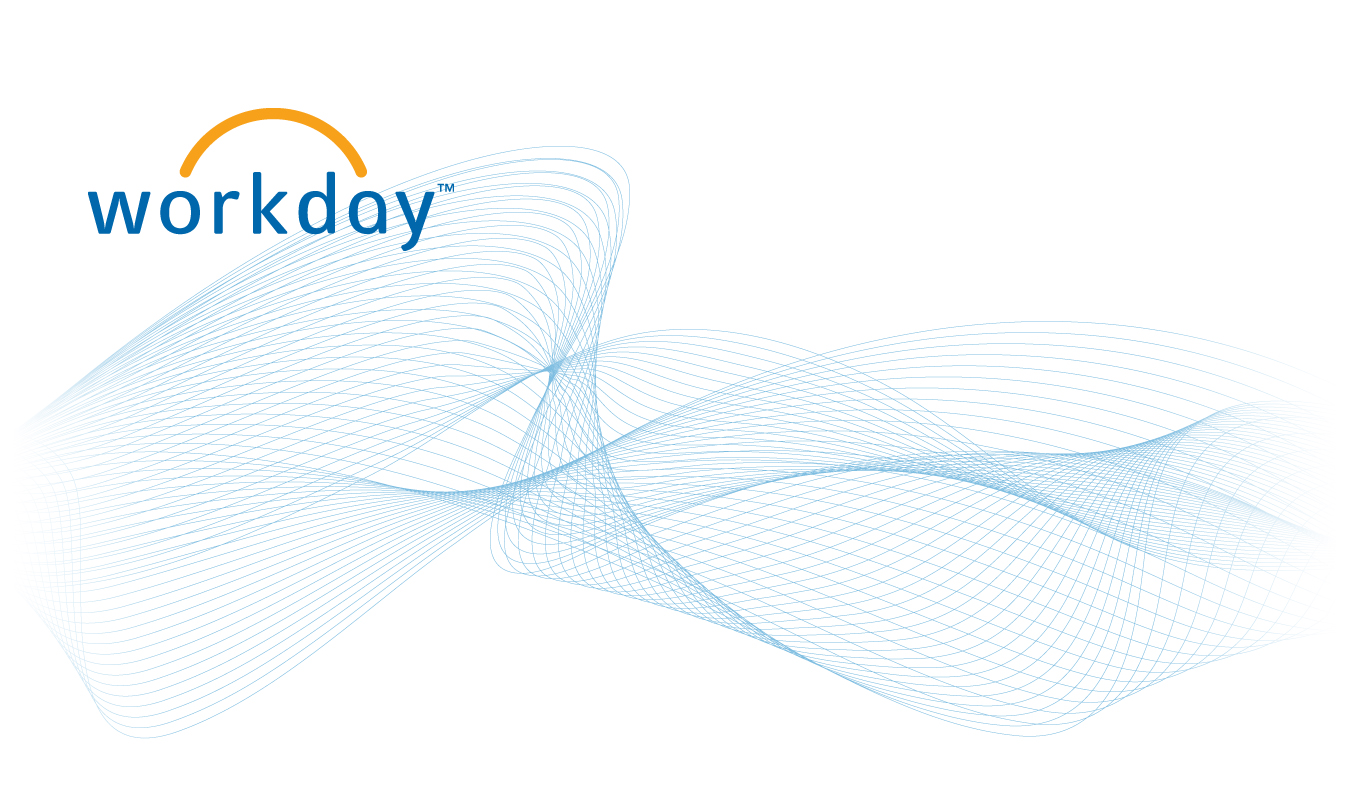 System Member W-2 Planning and Preparation Review W-2 box configuration via the View W-2 Box Configuration report.Confirm mapping of earnings, deductions, and/or pay component related calculations by running All Earnings and All Deductions report Box d – Available to Mask the Control Number (beginning with 2017 W-2 Forms)Box 7 – Social Security Tips Box 8 – Allocated Tips Box 9 – Not applicableBox 10 – Dependent Care BenefitsBox 11 – Non-Qualified Plans: Separately map 457 distributions and contributions and non-457 plan distributions and contributions.Box 12 – Required reporting for specific codes. (No new Box 12 codes for 2019)For example, map 401(k) deductions to Box 12, Code D.  Record the USERRA year if reporting prior year make-up deferral under the Uniformed Services and Reemployment Rights Act.Box 12 DD (Employer Sponsored Health Coverage) and 12EE (Designated Roth Contributions under 457(b) plan).Box 13 – Checkboxes:  If mapped earning, deduction, or pay component related calculations have a YTD value <> 0, the check box will be selected.Statutory EmployeeRetirement Plan Third Party Sick Pay Box 14 – Other tenanted items, for example, the lease value of a vehicle or union dues.Assign a label to identify each item on the W-2. Review IRS Notice 2020-54 for Guidance on Reporting Qualified Sick Leave Wages and Qualified Family Leave Wages Paid Pursuant to the Families First Coronavirus Response Act- Notice 20-54Identify workers receiving a paper copy by running US Year End Tax Documents Printing Election. (Optional)Run W-2 preview reports Run the W-2 Preview report and verify employee data for all W-2 boxes.Run the Company W-2 Audit report: Verify that values are mapped to W-2 boxes as required.Balance W-2 totals to current completed payroll results.Run the View W-2 Errors report   Correct any invalid data.Re-run the report to ensure errors are resolved prior to creating W-2s.Reconcile Forms 941 and Form W-3Taxable Wages – Box 1Federal Income Tax Withholding – Box 2 Social Security Wages – Box  3Social Security Tax Withheld – Box 4		Medicare Wages and Tips – Box 5Medicare Tax Withheld – Box 6 Run Audit Negative Wages or Tax (by Worker) reportCorrect any year-to-date negative amounts in payroll. Run Percent Based Calendar Year DeductionsRun the Pay Result for Tax ReconciliationTest W-2 Form Data Test W-2 data in sandbox Run the View W-2 Form Data report: Verify that W-2 box data is correct.Verify Company Address is correct.Balance W-2 data to payroll: Run the Company W-2 Audit report.Balance W-2 totals to payroll results. Operations will export and save test copies in the New File Transfer Portal for each MemberTest with Accuwage Send files to test server and review as needed.Review any validation warnings for the process and fix data as needed.Complete Payroll and Process W2’sProcess any adjustments/corrections for processing by 1/09/2024 Operations will export and save and final PDF’s in the New File Transfer Portal for each MemberSubmit to Accuwage 